Publicado en Madrid el 15/11/2018 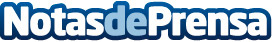 Por qué los niños deben elegir su ropa según MapandaElegir su propia ropa favorece la capacidad de expresión, juicio y autoestima de los niñosDatos de contacto:Sofía Regalia Nota de prensa publicada en: https://www.notasdeprensa.es/por-que-los-ninos-deben-elegir-su-ropa-segun Categorias: Moda Educación Madrid Consumo Ocio para niños http://www.notasdeprensa.es